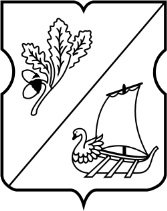 СОВЕТ ДЕПУТАТОВ муниципального округа Старое Крюково РЕШЕНИЕ28 января 2014 г.  № 02/01Об отчете главы управы Петровой Л.И. района Старое Крюково города Москвы о результатах деятельности управы района в 2013 годуВ соответствии с пунктом 1 части 1 статьи 1 Закона города Москвы от 11 июля 2012 года № 39 «О наделении органов местного самоуправления муниципальных округов в городе Москве отдельными полномочиями города Москвы» и по результатам заслушивания ежегодного отчета главы управы Петровой Л.И. района Старое Крюково города Москвы (далее – управа района) о деятельности управы района Совет депутатов муниципального округа Старое Крюково решил:1.Принять отчет главы управы о деятельности управы района в 2013 году  к сведению (приложение).2. Предложить главе управы района:2.1. Провести  в установленные сроки благоустройство дворовых территорий, запланированных на 2014 год.2.2. Провести мероприятия по приведению в порядок подъездов.3. Направить настоящее решение в управу района, префектуру административного округа, Департамент территориальных органов исполнительной власти города Москвы.4.Опубликовать настоящее решение в бюллетене «Московский муниципальный вестник» и разместить на официальном сайте муниципального округа Старое Крюково.5. Контроль за выполнением настоящего решения возложить на главу муниципального округа  Старое Крюково в городе Москве Суздальцеву И.В.Глава муниципального округа Старое Крюково			                                                 И. В. Суздальцева				Приложениек решению Совета депутатов муниципального  округа  Старое Крюково от 28.01.2014 г. №02/01Отчёт главы управы района Старое Крюково о результатах деятельности управы района Старое Крюково в 2013 году.Программа комплексного развития района Старое Крюково города Москвы  включает такие направления, как экономика, социальная сфера, жилищная политика, ЖКХ, благоустройство территории, транспорт, потребительский рынок и услуги и другие мероприятия. Цель программы - обеспечить планомерное и устойчивое развитие района, улучшение условий жизни населения.Основные задачи программы:- реализация городских целевых программ;- осуществление комплекса мер по социальной защите населения в существующих экономических условиях, адаптация районной инфраструктуры для нужд инвалидов и маломобильных групп населения;- обеспечение в полном объеме на высоком качественном уровне комплексного благоустройства территории и ремонт подъездов жилых многоквартирных домов района;- обеспечение выполнения выборочного капитального ремонта жилищных объектов, объектов социальной сферы и торговли на территории района, развитие сети спортивных объектов;- оказание поддержки предприятиям малого бизнеса, создание условий для их деятельности.Район Старое Крюково входит в состав Зеленоградского административного округа города Москвы, занимает территорию в 380.5 гектаров. Численность проживающего населения составляет порядка 30 тысяч человек.Жилищно-коммунальное хозяйство и благоустройство.Выполнение мероприятий по выборочному капитальному ремонту в 2013 году в районе Старое Крюково.	В 2013 году в районе Старое Крюково проведены мероприятия по выборочному капитальному ремонту в 33 корпусах района, что составляет 56% от общего числа жилых домов района.С  1 января 2013 г. введён в эксплуатацию новый  жилой корпус 847, планируется к сдаче в эксплуатацию корп.845.На 2014 год запланировано строительство нового корпуса 829.В рамках выделенного основного бюджета в 2013 году выполнены работы по выборочному капитальному ремонту 22-х многоквартирных жилых домов и капитальный ремонт корп.923.В рамках средств по дополнительному финансированию из средств экономического развития района выполнены работы по монтажу систем мусороудаления в 6 корпусах: 831, 832, 833, 834а, 834б. 834в.В дополнение к основному бюджету депутатами Совета депутатов района Старое Крюково было принято решение о монтаже не асбестоцементных мусоростволов (не отвечающих нормам пожарной безопасности), а металлических сэндвич-панелей с системой пожаротушения.В рамках дополнительного финансирования за счёт средств по стимулированию управ района на выборочный капитальный ремонт были направлены средства для производства работ в 19 корпусах.25 мая 2013 года  в Зеленограде прошла встреча депутатов местного самоуправления Зеленоградского административного округа города Москвы с Мэром столицы Сергеем Семёновичем Собяниным.Мэр поддержал обращение депутатов Совета депутатов муниципального округа Старое Крюково о проведении работ по выборочному капитальному ремонту в корп. 801. По результатам встречи  Мэром Москвы Собяниным С.С. дано указание о выделении бюджетных средств на проектирование и выполнение работ по замене систем горячего и холодного водоснабжения, канализации и водостока в корпусе 801.В 2014 году за счет средств бюджета города Москвы на территории района Старое Крюково запланирован выборочный капитальный ремонт 7 жилых многоквартирных домов (корп.801, 802, 803, 807, 808, 810, 811).Ремонт подъездов  многоквартирных жилых домов.В соответствии с общегородской программой приведения в порядок подъездов многоквартирных жилых домов в течение 2013 года  на территории района выполнены ремонтные работы в 51 подъезде  6 жилых  многоквартирных домов 8 мкр. и 2-х в 9 мкр.При выполнении ремонта подъездов выполнены такие основные виды работ:- ремонт входных дверей;- ремонт стен и потолков;- ремонт  светильников на лестничных клетках;- ремонт почтовых ящиков и мусоропроводов.Ремонт подъездов в жилых домах выполнен за счет средств, выделяемых управляющими компаниями района Старое Крюково ГУП «ДЕЗ № 3»  и ООО «ДЭЗ Панфиловского района» на содержание, эксплуатацию  и ремонт жилого фонда.  Ход выполнения работ контролировался  представителями управляющих компаний, заказчиком, техническим надзором, депутатами, а также жителями домов. Во всех приемочных комиссиях участвовали представители собственников помещений избранных на собраниях жителей.Благоустройство дворовых территорий.В текущем году ? (2013г.) в рамках Программы комплексного благоустройства района Старое Крюково  выполнены работы по благоустройству 18 дворовых территорий. 	Капитальный ремонт  5 дворовых территорий корпусов 902, 902А, 908-909, 915 и 831-832  на сумму  12,6 млн.руб.Текущий ремонт 3 дворовых территории корпусов 837, 854, 923 на сумму  3,2 млн.руб.За счет средств экономического развития района отремонтировано 10 дворовых территорий корпусов 807, 810, 814, 826-828, 841, 913, 926-927, 803, 931, 919 на сумму 11,5 млн.руб.При подготовке документов для проведения благоустроительных работ на территории района Старое Крюково происходит обсуждение жителей на общих собраниях проводимых управой, также  учитывается максимальное количество обращений жителей, поступивших в управу района, префектуру и иные инстанции. Основные работы на территориях района - это работы по ремонту асфальтобетонного покрытия проездов, тротуаров и сетей пешеходных дорожек, устройство новых пешеходных дорожек, обустройство ИДН, увеличение парковочных мест, капитальный ремонт контейнерно-бункерных площадок, установка газонных и тротуарных ограждения, установка и замена  малых архитектурных форм: скамейки, урны, отдельные игровые элементы на детских площадках, обустройство зон отдыха, замены старых игровых комплексов на новые более современные.После проведения конкурсных процедур образовалась экономия денежных средств, за счет данных средств дополнительно были выполнены отдельные виды работ, не вошедшие в программу благоустройства 2013 года. Так на территории 8 и 9 района дополнительно установлено более 750 п/м газонных ограждений, 225 штук тротуарного ограждения для предотвращения парковки автотранспорта на пешеходных тротуарах, также установлено 7 лавочек, 2 искусственные дорожные неровности, на дворовой территории корпуса 927 установлены качели, отремонтировано 875 кв.м асфальта и по многочисленным обращениям жителей обустроена пешеходная дорожка от нового подземного пешеходного перехода к корпусу 901.По отдельной программе ремонта асфальтобетонного покрытия на 9 дворовых территориях района Старое Крюково отремонтировано более 4000 кв. метров асфальта.За счет стимулирования управ в октябре текущего года выполнены работы по установке искусственных дорожных неровностей (ИДН)  на дворовых территориях корпусов 815, 917, 924-933 и 929, и благоустроена зона отдыха у корпуса 839.Подводя итоги благоустройства на территории района Старое Крюково в текущем году,  выполнены следующие основные виды работ в объеме:1. Ремонт асфальтобетонных покрытий пешеходных дорожек,  тротуаров и проездов с заменой и без замены бортового камня –  19 453 кв.м.2. Установка ИДН –  24 шт.3. Обустройство понижений для маломобильных групп населения – 30 шт.4. Ремонт (замена) газонных ограждений – 2284 п/м.5. Ремонт (замена) тротуарного ограждении – 613 шт. 6. Заградительные контракции типа «краб» - 4 шт.7. Ремонт контейнерно-бункерных площадок – 10 шт.8. Ремонт газонов – 2089 кв.м.9. Установка детских игровых и спортивных комплексов – 6 шт.10. Установка малых форм – 73 шт.В программу благоустройства дворовых территории 2014 года  включены 7 дворовых территорий за счет текущего, капитального ремонта и средств экономического развития района.Дворовые территории «Аллея ветеранов», 909-927, 916-915 и 903-902  включены в работы капитального характера. На вышеуказанные территории в 2013 году ГКУ «Дирекция Заказчика ЖКХиБ ЗелАО» заказан проект, реализация которого рассчитана на несколько лет. В 2014 году, на вышеуказанных дворовых территориях, согласно составленных актов обследования и составленных  смет планируется выполнить работы на сумму  11 996,60  тыс.руб.На объекте «Аллея ветеранов» запланированы работы по мощению плиткой пешеходных дорожек, замене малых архитектурных форм, посадке кустарников, ремонту газонов и цветников на общую сумму 4331,90 тыс.руб.Дворовые территории корпусов 802-803 и 813  включены в работы текущего  характера на сумму 2999,20  тыс.руб. В ходе текущего ремонта на данных территориях будут выполнены работы по замене технически устаревших  малых архитектурных форм, выполнен ремонт асфальтобетонного покрытия в связи с истечением межремонтного срока.За счет средств экономического развития впервые за много лет будет полностью благоустроен двор общежития корпус 856 на сумму 3,05 млн.руб. Чтобы решать проблемы, возникающие у проживающих в нашем районе жителей, необходимо хорошо знать ситуацию в районе. Для этого в управе района ежемесячно, а также по желанию жителей в подъездах в удобное  время после окончания рабочего дня проводятся информационно-разъяснительные встречи.	На территории района Старое Крюково проживают самые активные жители, которые участвуют в жизни нашего района и всегда готовы прийти к нам на помощь. Так в сентябре текущего года прошла акция «Самый зеленый район» в ходе которой, на дворовых территориях нашего района силами жителей высажено более  100 кустов.Реконструкция Солнечной аллеи.В мае текущего года, в относительно короткие сроки (15 месяцев), завершены работы по реконструкции Солнечной аллеи от разворотного круга у МГИЭТ до пересечения Солнечной аллеи с Панфиловским проспектом, путем увеличения дорожных полос, а также проведения реконструкции разворотного круга у корпуса 807. Данные мероприятия были необходимы, в связи с увеличением потока автотранспорта, и как следствие, увеличение дорожных пробок на Солнечной аллеи. В июне текущего для безопасности передвижения жителей нашего города на Солнечной аллее были открыты  2 подземных и 2 наземных пешеходных перехода.Вывоз БРТС. Управой района Старое Крюково ежедневно ведется работа по выявлению, перемещению, вывозу, хранению и передаче на переработку транспортных средств, являющихся брошенными и разукомплектованными. Проводятся объезды территории района, ведется статистика выявления и учет динамики перемещения брошенного автотранспорта.За 2013 г. выявлено 39 ед. брошенного автотранспорта, из них перемещено 27.Работа с брошенным разукомплектованным транспортом проводится в тесном взаимодействии с отделом АТИ округа, налажено взаимодействие с ОВД района, благодаря чему работа с владельцами автотранспорта проводится оперативно и в установленные сроки.Кроме того, к работе по выявлению владельцев автотранспорта привлекаются старшие по подъездам и представители домовых комитетов, что позволяет получить дополнительную информацию и ускорить работу по данному направлению.Социальная политика.         Работа по вопросам социальной политики управы района Старое Крюково проводится в соответствии с окружными и городскими планами по отдельным направлениям деятельности и в тесном сотрудничестве с учреждениями и организациями района. В первую очередь это –  администрация муниципального округа Старое Крюково, ГБУ ТЦСО № 34 филиал «Солнечный», РУСЗН Панфиловского района, ГБУК МФЦ «Молодежная республика», ГБУК «Творческий лицей», учреждения образования, здравоохранения, физкультуры и спорта.          За 2013 год комиссией по социальной защите населения района оказана материальная помощь ветеранам ВОВ, инвалидам, многодетным и малообеспеченным семьям и др. категориям жителей на сумму 570,00 тыс.руб. Для проведения ремонтных работ в квартирах ветеранов и инвалидов ВОВ было выделено 400,00 тыс. руб. (13 чел).    В рамках проведения мероприятий, посвященных памятным и праздничным датам были вручены продуктовые наборы: участникам и ветеранам ВОВ, вдовам участников ВОВ,  многодетным семьям имеющим 5 и более детей, активам ветеранов образования и совета ВОВ района, родителям, чьи дети погибли в мирное время на сумму – 182,80 тыс.  руб.       К празднованию Святой Пасхи приобретено 1033 куличей для поздравления льготных категорий жителей района, к Новому году предоставлено 800 новогодних подарков на 330,00 тыс. руб. для детей из малообеспеченных семей, организовано поздравление Дедом Морозом и Снегурочкой детей-инвалидов, детей из опекаемых, приемных и многодетных семей.       Для льготной категории жителей района, активных участников социально-значимых программ организованы и проведены 15 экскурсий на сумму 764,00 тыс. руб. Предпринимателями района Старое Крюково к праздничным и памятным датам организованы благотворительные обеды для льготных категорий жителей.       В течение года управой района совместно с ГБУК «Творческий лицей» на базе ДТДиМ проведены традиционные и уже полюбившиеся жителям района и округа фестивали: фольклорного искусства «Изумрудная бабочка», семейного творчества «Лики любви» и др. Совместно с ГБУК города Москвы «Молодежная республика», ГБУК «Творческий лицей», администрацией муниципального округа Старое Крюково для жителей района и округа проведены такие масштабные мероприятия, как «Ночь перед Рождеством», «Широкая масленица», Праздничная районная площадка к 9-му мая, мероприятия посвященные празднованию Дня города.       В 2013 году в рамках реализации Программы комплексного развития района был произведен текущий ремонт спортивных площадок у корп.815,824,924,931 и капитальный ремонт спортплощадки у корп.921. Выполнены работы по благоустройству территорий 4-х объектов учреждений образования. В весенний и летний периоды в рамках месячника благоустройства осуществлялась санитарная очистка территорий, прилегающих к учебным учреждениям. На территории района Старое Крюково расположено 4 объекта здравоохранения, в 2013 году был произведен текущий ремонт детской поликлиники № 105.       1.	В 2014 году  рамках подготовки к празднованию 70-летия  Победы в ВОВ запланировано проведение выборочного косметического ремонта в 10 квартирах ветеранов ВОВ. В настоящее время проведены обследования всех квартир, составлены дефектные ведомости.       Кроме того для ветеранов района будут проведены следующие традиционные мероприятия:      - вручение продуктовых наборов блокадникам Ленинграда – январь (13 человек);      - чаепитие с концертной программой для участников ВОВ и актива совета ко Дню защитника Отечества и 8 Марта – февраль, март (40 человек);      - встреча главы управы с участниками и ветеранами ВОВ в ТК-49 ко Дню Победы – май (40 человек);      - районный праздник «От героев былых времен…» - май (500 человек);      - вручение продуктовых наборов участникам Курской битвы и активу совета ветеранов – сентябрь (15 человек);      - чаепитие с концертной программой и вручением продовольственных наборов к годовщине битвы под Москвой – декабрь (40 человек).       2. Экскурсии. Для активных участников социально значимых программ управы района, других социальных категорий жителей запланировано проведение 10 автобусных экскурсий.       3. Спорт. В 2014 году будет проведен капитальный ремонт универсальной спортивной площадки у корп.824 (дата постройки – ноябрь  2011г.).       4. Объекты зимнего отдыха. Зимой 2013-2014г. на территории района функционируют 6 объектов зимнего отдыха:       - каток у корп.921;       - каток с искусственным льдом у копр.902;       - каток у корп.824;       - лыжная трасса за стадионом «Ангстрем» (с прокатом лыж);       - 2 прогулочных лыжни в лесопарке 8 мкр. (ФОК «Радуга» с прокатом лыж) и лесопарке 9 мкр. за ДТДиМ.       5. Образование. К 01.03.2014 г. на территории района будут завершены мероприятия по объединению учреждений образования в учебные центры. К этому времени будут сформированы следующие УЦ:       - Гимназия 1528 (шк.909, 897, 367 (надомное обучение), прогимназия 1717, д/с 444, 513, 1263, 1264, новый д/с корп.906а)       -  ГБОУ СОШ 853 (шк.638, ЦППРиК, д/с 861,1005,948, начальная школа 1701 корп.1138)       - ГБОУ СОШ 719.        В рамках Программы  по благоустройству территорий учреждений образования в 2014 г. планируется выполнение работ на территории 6-ти объектов образования района:        - шк.853 (д/с 861, корп.907а)        - шк.853 (д/с 948, корп.922а)        - шк.909 (д/с 513, корп. 827)        - шк.909 (шк.897, корп.844)        - шк.909 (сама школа, корп.818)        - шк.909 (д/с 1264, корп.819).       6. Праздники, фестивали. Для жителей района и округа в 2014 г. будут проведены такие традиционно значимые праздники, как «Широкая Масленица» (02.03.2014), «От героев былых времен…» (07.05.2014), День России (10.06.2014), День города (06 и 07.09.2014), Новогодняя ночь (31-1.01.2015), «Рождественская сказка» (06.01.2015).        Управа будет готовить и наши традиционные фестивали: «Лики любви» (сентябрь), «Журавли» (октябрь) и «Изумрудная бабочка» (ноябрь).         Кроме того в актовом зале управы планируется проведение тематических вечеров под рабочим названием «А у нас в гостях» примерно один-два раза в месяц с октября по апрель. В зале постоянно работает выставка фотографии и живописи жителей нашего района.       7.Оздоровительный отдых, материальная помощь. Сотрудники социального отдела будут продолжать оказывать помощь жителям района в получении сертификатов на летний и зимний оздоровительный отдых в лагеря Подмосковья, других регионов РФ, зарубежья через Портал госуслуг.       Жителям, попавшим в трудную жизненную ситуацию, при предоставлении соответствующих документов будет оказываться материальная помощь (в том числе для приобретения предметов первой необходимости, при пожарах и несчастных случаях и т.д.).Потребительский рынок и услуги.В настоящее время на территории района Старое Крюково расположено 25 предприятий торговли, 40 объектов бытового обслуживания, 11 предприятий общественного питания на 552 посадочных места, 44 нестационарных торговых объектов. В 2013 году в районе открыты 7 предприятий торговли (в корп. 847), общей площадь. 925,7 кв. м., 6 предприятий бытового обслуживая на 13 рабочих мест, 1 предприятие общественного питания на 31 посадочное место в спорт клубе «Кросс Фит Флеш». В течение года выведено 2 некапитальных объекта мелкорозничной сети.  Выполнена реконструкция магазина «Солнечный – СМ».Совместно с базовым центром по охране труда в Зеленоградском АО проведены обследования предприятий на предмет соблюдения действующего законодательства в области охраны труда.На постоянной основе осуществлялись проверки  и обследования предприятий потребительского рынка по вопросам санитарного содержания, противопожарной безопасности. В предпраздничные дни проводились обследования предприятий по вопросам антитеррористической защищенности.На постоянной основе оказывалась методическая помощь предпринимателям по различным направления деятельности: пожарной безопасности правилам продажи отдельных видов товаров, правилам бытового обслуживания, охране труда, рекламному оформлению и др.В рамках Программы комплексного развития в 2014 году на территории района Старое Крюково планируется открытие следующих объектов торговли и услуг:1. Магазин «Ткани» (корп.847);2.Предприятие питания в ФОК «Малино» (корп.815А);3.Предприятия бытового обслуживания  в корп.834 - ремонт швейных машин;- фотоателье.  По программе благоустройства территорий объектов ПРиУ в   2014 году  планируется установка ограждений площадок торговых зон у корп.802, 900, 908,919.